Отчет о работе учебно-методического совета Университета за 2020-2021 учебный годРабота учебно-методического совета Университета организована соответсвии с НПА:Законом Республики Казахстан от 27 июля 2007 года «Об образовании» (с изменениями и дополнениями); Государственным общеобязательным стандартом высшего и послевузовского образования, утвержденного постановлением Правительства РК от 23.08.2012 г. (с изменениями от 31 октября 2018 года № 604);Об утверждении Правил организации и осуществления учебно-методической и научно-методической работы от 29.11.2007г. (с изменениями от 06 мая 2021 года № 604);Об утверждении Типовых правил деятельности методического (учебно-методического, научно-методического) совета и порядок его избрания. от 21.12.2007г. № 644; Правилами организации учебного процесса по кредитной технологии обучения, утвержденных приказом Министра образования и науки Республики Казахстан от 20.04.2011 г. №152 (с изменениями и дополнениями, внесенными в соответствии с приказом Министра образования и науки РК от 14 июня 2018 года № 272);  Стандартами и рекомендациями для гарантии качества в Европейском пространстве высшего образования (ESG). – Типовыми учебными планами, типовыми программами. Учебно-методический совет – один из ключевых коллегиальных органов университета, целью деятельности которого является координация действий научно-педагогической общественности университета, учебных и структурных подразделений по обеспечению качества и развития содержания образования, прогнозирования перспективных направлений и учебно-методического обеспечения подготовки кадров.Приказом ректора от-21.10.2020 утвержден состав Учебно-методического совета, состоящий из ответственных за учебно-методическую работу на кафедрах и институтах, зав. кафедр, преподавателей. Разработано и утверждено на Ученом совете № 1 от 17.11.2020г. П 058 – 2020 «Положение об Учебно-методическом совете университета и методические комиссии институтов», регламентирующее работу совета. Ежегодно составляется план работы УМС, на 2020/2021 уч. год запланировано и проведено 7 заседаний методического совета, на заседаниях рассматриваются вопросы, связанные с организацией и методическим обеспечением учебного процесса, развитием реализуемых и открытием новых образовательных программ, обеспечением качества обучения и повышения удовлетворенности потребителей образовательных услуг Университета, о подготовке к проведению лицензирования образовательных программ, проблемы совершенствования методики преподавания, использование инновационных технологий, учебно- и научно-методические разработки ППС университета, с последующей рекомендацией к публикации.Работа Совета осуществляется в соответствии с годовым планом работы, принятым на заседании Совета и утвержденным руководителем организации образования. Заседание Совета проводится не реже 1 раза в два месяца.По результатам рассмотренных вопросов на заседании Совета большинством голосов присутствующих членов принимаются рекомендации Совета и на заседании Совета большинством голосов присутствующих членов принимаются рекомендации Совета.Выполнение плана учебно-методической работы в течение года контролировалось и обсуждалось на заседаниях учебно-методического советаОсновные задачи совета Основными задачами совета являются:организация мониторинга качества методического обеспечения учебного процесса; планирование, организация экспертизы и рекомендация к изданию учебной, учебно- методической и научно-методической литературы в вузе,методическое обеспечение и совершенствование учебного процесса в вузе; обобщение и распространение передового опыта по организации и совершенствованию учебно-методической и научно-методической работы;совершенствование системы повышения квалификации, переподготовки и аттестации педагогических и научных кадров, анализ содержания учебного процесса;результатов методических разработок в учебный процесс;координация методических работ в  вузе; организация работы по внедрению новых и совершенствованию существующих технологий, методов, средств обучения в организациях образования; организация работы творческих (постоянных и временных) центров учебно-методических объединений преподавателей;Основными направлениями деятельности совета являются:Организация экспертизы рабочих учебных планов и рабочих учебных программ с учетом требований государственных общеобязательных стандартов образования; рассмотрение вопросов учебно-методического обеспечения учебного процесса в организациях образования;обсуждение предложений по совершенствованию перечня специальностей (профессий) на основе прогнозирования приоритетных направлений технологий производства и науки;Обсуждение предложений по совершенствованию перечня специальностей (профессий) на основе прогнозирования приоритетных направлений технологий производства и наукирассмотрение пререквизитов и постреквизитов и утверждение каталога элективных дисциплин;вопросы методического обеспечения самостоятельной работы обучающихся и самостоятельной работы обучающихся под руководством преподавателя;организация и проведение семинаров, конференций, совещаний по совершенствованию учебно-методической и научно-методической работы. Организация экспертизы рабочих учебных планов и рабочих учебных программ с учетом требований государственных общеобязательных стандартов образования; Мониторинг по экспертизе рабочих учебных планов проводится Академическими Комитетами институтов на соответствие требований ГОСОСогласование рабочих учебных программ, планов методических советов институтов, годовых планов деятельности методических объединений координируются закрепленными за ОП специалистами УАР.На 2020-2021 учебный год было рассмотрено 172 учебных планов, 200 - рабочих программ и 200 - силлабусов.В учебные планы внесены следующие изменения: В соответствии дескрипторами ГОСО с изменениями дополнениями 05.05.2020г.(введена дисциплина «Академическое деловое письмо» для всех ОП) С введением Атласа новых профессий и компетенциий (выпуск 9.2020) обновлены часть дисциплин учебного плана по приоритетным отраслям экономики региона: сельского хозяйства, транспорта и логистики, машиностроение, туризм и IT.По рекомендации работодателей внесены востребованные новые дисциплины по областям подготовки: Педагогические науки, Инженерия и инженерное дело, Сельское хозяйство и биоресурсы, Ветеринария.В РУП-Syllabus: по рекомендациям ЦБПиАМ для достижения результатов посредством студентоцентрированного обучения по всем дисциплинам внесены дополнения по методике обучения и технологии; результатам обучения и критерии оценивания. Сегодня, кафедры работают по данным изменениям в августе будет мониторинг качества РУП-Syllabus2) Рассмотрение вопросов учебно-методического обеспечения учебного процесса в организациях образования По учебно-методическому обеспечению учебного процесса в вузе осуществляется:организация разработки учебников, учебно-методических пособий, в том числе на электронных носителях и дидактических материалов;по подготовке, экспертизе и апробации издании учебников, учебных пособий и учебно-методических пособий для рекомендации учебно-методическое объединение — группа управления проектами (УМО-ГУП).В январе 2020 и 2021 гг. были утверждены Планы издания учебной и учебно-методической литературы профессорско-преподавательского состава Университета на 2020 и 2021 календарные годы. В соответствии с этими планами за отчетный период в таблице представлены данные по публикации учебных, учебно-методических пособий и методических изданий ППС Университета.В Январе 2021 года на заседании УМС был представлен отчет об обеспеченности образовательных программ учебной литературой по результатам мониторинга, которого выступили Председатели АК и заведующие библиотеками Университета Ержанова Ж.С. и Безаубекова С.С. Было решено по дисциплинам новых и инновационных образовательных программ, не имеющих учебных изданий разработать и предоставить дополнительный план изданий. 3) обсуждение и внесение предложений по совершенствованию проектов нормативных правовых документов, касающихся вопросов методического обеспечения организаций образования;С объединением двух вузов КГУ и КГПУ и переходом в НАО КРУ имени Ахмета Байтурсынова в текущем 2020/2021 учебном году были разработаны и утверждены документы регламентирующие учебно-методическую деятельность университета: - внесены изменения в Академическую политику Университета;- Положение по проектированию и разработки ОП и мониторинга ее реализации - Положение «Об экспертной комиссии по учебным и электронным изданиям»;- Методическая инструкция «Проверка письменных работ на предмет плагиата» МИ 025-2020».- Методические рекомендации по организации учебного процесса высшего образования 2021-2022гг- Методические рекомендации по организации учебного процесса послевузовского образования 2021-22.- Справочник-путеводитель студента.4) Обсуждение предложений по совершенствованию перечня специальностей (профессий) на основе прогнозирования приоритетных направлений технологий производства и наукиОП университета разработаны с учетом миссии и заявленных целей. Квалификации получаемые в результате освоения программ четко определены, разъяснены и соответствуют определенному уровню национальной структуры квалификации в высшем образовании. Образовательные программы ориентированы на получение обучающимися академических знаний и необходимых умений, и навыков, которые направлены на их личностное развитие и на применение в будущей карьере. На 2021-2022 учебный год обновлены 65 – ОП бакалавриата, 79 ОП магистратуры и 18 - ОП докторантуры, - разработаны 2 новых и 2 инновационных ОП.Новые - для обеспечения учителей начальной военной подготовки в кадетских классах средней школы №5 имени Б. Момышулы отдела образования акима города Костаная и средних школ области разработана и внесена в реестр ООП подготовка учителей начальной военной подготовки.по сфере услуг ресторанное дело и гостиничный бизнес Инновационные - по представлению Костанайского областного казахского драматического театра им. Ильяса Омарова» 6В11115 культурно-досуговая деятельность: актерское мастерство и организация театрализованных представлений " По представлению Дворца культуры «Мирас» отдела культуры и развития языков акимата города Костаная 6В11118 Культурно-досуговая деятельность: хореографическое исполнительство и организация массовых представлений.5) рассмотрение пререквизитов и постреквизитов и утверждение каталога элективных дисциплинНа 2021-2021 учебный год утвержден перечень пререквизитов для поступающих на образовательные программы магистратуры и докторантуры по 30 группам ОП.На 2021-2022 учебный год разработаны 166 КЭД и дополнен каталог по 39 дополнительным образовательным программ (Minor) по всем уровням образования.6) Вопросы методического обеспечения самостоятельной работы обучающихся и самостоятельной работы обучающихся под руководством преподавателяОрганизация самостоятельной работы обучающихся (СРО) осуществляется в соответствии с учебными планами и рабочими учебными программами. Преподаватели в силлабусах прописывают все виды самостоятельной работы. Организация самостоятельной работы обучающихся регламентируется Положением «Организация самостоятельной работы обучающихся.На заседании УМС рассматривался вопрос о эффективности применяемых технологий обучения, где Председатели УМС институтов проанализировали соответствие методик обучения студентоцентрированной направленности на основе анализа тенденций развития диджитализации в современном высшем учебном заведении, которые предполагает функционального подхода применения диалектического метода и инструментальных ресурсов Canva, Waizer.me, Pollev.com, Kahoot, Quizlet.7) Организация и проведение семинаров, конференций, совещаний по совершенствованию учебно-методической и научно-методической работыПрограммы обучающих семинаров утверждаются учебно-методическим советом университета организуются и проводятся семинары, курсы корпоративного обучения и проведение Международной научно-методической конференции «ИННОВА» при участии ЛИОТ УАР. В программах методических мероприятий определены необходимые компетенции, которыми должен обладать преподаватель вуза для успешной профессиональной самореализации.В результате обучения на семинарах в ЦДО преподаватели разрабатывают в СДО Moodle дистанционные курсы для заочной формы обучения и курсы веб-поддержки по смешанной технологии обучения для студентов экономического, юридического и факультета информационных технологий. Профессорско-преподавательский состав университета внедряет процессы студенто-центрированного обучения в образовательные программы: обеспечивает разработку гибких траекторий обучения; создает условия для повышения мотивации и вовлеченности обучающихся в учебный процесс; обеспечивает последовательность и объективность оценки результатов обучения.  В сложившихся условиях необходимо усилить IT - компетентность преподавателю вуза через корпоративное обучение ППС.ВЫВОДЫ:- в целях повышения качества работы методических советов институтов организовать деятельность по группе образовательных программ;- совершенствовать работу УМС в соответствии с новыми нормативно-правовыми документами, касающихся вопросов учебно-методического обеспечения организаций образования;- продолжить обучение ППС в рамках корпоративного образования по программе «Цифровая трансформация учебных занятий».РЕШЕНИЕ- Работу УМС Университета институтов считать удовлетворительной, информацию принять к сведению.- совершенствовать работу УМС в соответствии с новыми нормативно-правовыми документами, касающихся вопросов методического обеспечения организаций образования;- ППС кафедр повысить квалификацию в рамках корпоративного образования по программе «Цифровая трансформация учебных занятий» при ЛИОТ УАР. Начальник УАР                                                Э.  НаурызбаеваА.Байтұрсынов атындағы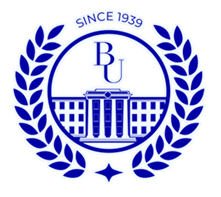 Қостанай өңірлік университеті»КеАҚНАО «Костанайский государственный университет имени А.Байтурсынова»АНЫҚТАМА СПРАВКАғылыми кеңес отырысына на заседание ученого совета25.06.2021 ж.25.06.2021 г.Қостанай қаласы город КостанайНаименование издания2020 год2020 год2021 год2021 годРекомендованные УМО-ГУППлан выполненопланвыполнениеУчебное пособие808686205Учебно-методическое пособие687373204Методические издания221644ЭУИ38УМКДВсего170213163449